СОВЕТ НУРЛАТСКОГО МУНИЦИПАЛЬНОГО РАЙОНА РЕСПУБЛИКИ ТАТАРСТАН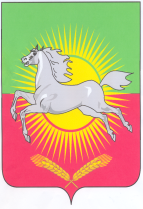 КАРАРРЕШЕНИЕ     Об утверждении исполнения бюджета Нурлатского муниципального района за 1 полугодие 2010 года№ 338                                                                              от 15 сентября 2010г.                                                                               Совет Нурлатского муниципального района РЕШИЛ:      1.Утвердить исполнение консолидированного бюджета Нурлатскогомуниципального района за 1 полугодие   2010  года по доходам в сумме 333 581 тыс.рублей, по расходам  332 501 тыс.рублей.Председатель Совета Нурлатского муниципального района                                        Н.Ш. Шарапов.Приложение к РешениюПриложение к РешениюПриложение к РешениюСовета Нурлатского муниципального районаСовета Нурлатского муниципального районаСовета Нурлатского муниципального районаот 15 сентября 2010 г № 338от 15 сентября 2010 г № 338от 15 сентября 2010 г № 338Общие   итоги исполнения бюджета НурлатскогоОбщие   итоги исполнения бюджета НурлатскогоОбщие   итоги исполнения бюджета НурлатскогоОбщие   итоги исполнения бюджета НурлатскогоОбщие   итоги исполнения бюджета НурлатскогоОбщие   итоги исполнения бюджета НурлатскогоОбщие   итоги исполнения бюджета Нурлатскогомуниципального района  на 1 июля  2010г.муниципального района  на 1 июля  2010г.муниципального района  на 1 июля  2010г.муниципального района  на 1 июля  2010г.муниципального района  на 1 июля  2010г.муниципального района  на 1 июля  2010г.муниципального района  на 1 июля  2010г.тыс.руб.НаименованиеУтвержден.план на 2010 годУточнен. план на 2010годУточнен.       план на 1.07.2010г.Поступило на 1.07.2010г.% исполнения% исполненияУтвержден.план на 2010 годУточнен. план на 2010годУточнен.       план на 1.07.2010г.Поступило на 1.07.2010г.к утверж.к уточн.Утвержден.план на 2010 годУточнен. план на 2010годУточнен.       план на 1.07.2010г.Поступило на 1.07.2010г.плануплануДоходыНалог на доходы с физических лиц164 252164 25277 13075 4714698Налог на совокупный доход22 76322 76310 52311 29350107 -единый сельхозналог413413309774187 -единый налог на вмененный доход15 85015 8507 3658 01751109упрощенная система налогообложения6 5006 5002 8492 4783887доход от выдачи патента24Налог на имущество 38 54038 54013 51614 75638109 - налог на имущество физических лиц8 3008 3001202673223 -земельный налог30 24030 24013 39614 48948108Платежи за польз.природ.рес. -налог на добычу общераспр.пол.иск.Прочие налоги, пошлиныи сборы5 6005 6002 0996 040108288госпошлина5 6005 6002 0996 040108288 -в т.ч за совершение нотар.действий18518545210114по делам общей юрисдикции3 2153 2151 2841 0763384за регистрацию транспортных средств2 2002 2007704 754216617Перерасч.по отменен.налогам3налог на прибыль организацийна содержание милициипрочие местные налоги3налог на имущество предприятийИтого по налоговым доходам231 155231 155103 268107 56347104Плата за негативное воздействие на окружающую среду5 3075 3072 4962 2814391Доходы от имущест,наход.вгос.муницип.собственности2 7002 7001 2301 0884088аренд.плата и пост.на закл.дог.ар.зем.2 0002 0009187873986аренда имущества муницип.органов7007003123014396прочие доходы от испоьлз.имуществомДоходы от платных услуг311Штрафные санкции4 0784 0782 2371 6093972Прочие неналог.доходы(продажа земли)2 7952 795361Итого по неналоговым доходам14 88014 8805 9635 3253689Возврат остатков субсидий и субвенций прошлых летИТОГО СОБСТВЕН.ДОХОДОВ246 035246 035109 231112 88846103Безвозмездные перечисления335 623415 432220 693220 69353100ДотацииПрочие дотации#ДЕЛ/0!#ДЕЛ/0!Субвенции 147 157152 89396 47196 47163100Субсидии на капремонт жилфонда24 25813 37013 37055100Субсидии 187 988237 427110 350110 35046100Межбюджетные трансферты47885450250259100ВСЕГО доходов581 658661 467329 924333 58150101Профицит(+), Дефицит(-)0-15 386-22 6291 080-7-5РАСХОДЫОбщегосударственные вопросы58 35764 22033 00032 4185098Национальная оборона1 7671 7671 4001 3437696Правоохранительная деятельность3 2983 5231 8201 81952100Национальная экономика5000ЖКХ39 073106 17846 00045 3114399Образование342 641356 044200 000188 2815394Культура 48 48452 62025 00024 5254798Здравоохранение и физкультура.14 85315 1206 4006 3164299Соц.политика7 21610 9128 7006 7526278Межбюджетные трансферты65 96965 96930 23325 7363985ИТОГО расходов581 658676 853352 553332 5014994Профицит(+), Дефицит(-)0-15 386-22 6291 080Руководитель Финансово-бюджетной палаты:А.С.Рассихин